Darmowa Wypożyczalnia PFRON technologii wspomagających dla osób z niepełnosprawnościąKto może skorzystać?Osoby ze znacznym i umiarkowanym stopniem niepełnosprawności oraz można wnioskować na potrzeby dzieci i młodzieży poniżej 16 roku życiaJak złożyć wniosek?Wniosek składasz wyłącznie w Systemie Obsługi Wsparcia (SOW) Aby złożyć wniosek w SOW musisz posiadać adres e-mail i profil zaufany. Wniosek może złożyć pełnomocnik osoby z niepełnosprawnością.Obsługa wnioskuWniosek weryfikuje Oddział Lubuski PFRON. Dobór odpowiedniego sprzętu ustala 
Ośrodek Wsparcia i Testów w Świebodzinie – tel. 690 357 002, e-mail: owit@naszpomost.pl Umowa i dostarczenie sprzętu  Umowę na wypożyczenie sprzętu zawierasz z Rządową Agencją Rezerw Strategicznych, która jest odpowiedzialna za dostarczenie sprzętu i realizację umowy. Wypożyczenie jest darmowe, wpłacasz jedynie 2% kaucję, która jest zwracana po zakończeniu wypożyczenia. Lista sprzętu jest dostępna tutajKontakt do Rządowej Agencji Rezerw StrategicznychZadzwoń na infolinię 22 899 89 22Wyślij wiadomość e-mail na adres: infolinia.wypozyczalnia-pfron@rars.gov.plWięcej informacjiCIDON przy Oddziale Lubuskim – tel. 68 422 78 07 lub 25, Facebook - PFRON Oddział LubuskiZeskanuj kod QR 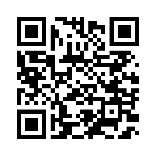 